એકંદર પરિણામોગ્રેડ 5 અંગ્રેજી ભાષાની કળા વિદ્યાર્થીઓને 10 આવશ્યક તત્વો સાથે સંબંધિત 50 કૌશલ્યોમાં તેમની સિદ્ધિ દર્શાવવાની મંજૂરી આપે છે. [વિદ્યાર્થીનું નામ] સ્પ્રિંગ 2023 દરમિયાન 50 કૌશલ્યોમાંથી __ માં નિપુણતા પ્રાપ્ત કરી છે. એકંદરે, અંગ્રેજીમાં [વિદ્યાર્થીનું નામ] ની નિપુણતા ચાર પર્ફોમન્સ શ્રેણીઓની _________ માં આવી: _______________. [વિદ્યાર્થીનું નામ] જે વિશિષ્ટ કૌશલ્યોમાં નિપુણતા ધરાવે છે અને નિપુણતા ધરાવતો નથી તે [વિદ્યાર્થીના નામ] ની લર્નિંગ પ્રોફાઇલમાં મળી શકે છે.ઉભરતા	લક્ષ્યની નજીકલક્ષ્ય પર	આગળ પડતાંવિસ્તારબાર આલેખ વિસ્તાર દ્વારા નિપુણતા પ્રાપ્ત કરેલ કુશળતાના ટકાનો સારાંશ આપે છે. ધોરણ દીઠ વિવિધ સ્તરો પર સામગ્રીની ઉપલબ્ધતાને કારણે તમામ વિદ્યાર્થીઓ તમામ કૌશલ્યોની પરીક્ષા આપતા નથી.ELA.C1.1: ટેક્સ્ટના નિર્ણાયક તત્વો નક્કી કરો __%5 કૌશલ્યોમાંથી _ માં નિપુણELA.C1.2: ટેક્સ્ટની સમજણનું નિર્માણ	__%25 કૌશલ્યોમાંથી _ માં નિપુણ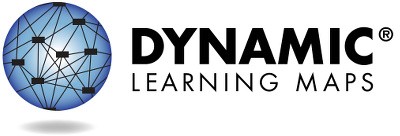 2 માંથી પૃષ્ઠ 1સંસાધનો સહિત વધુ માહિતી માટે, કૃપા કરીને https://dynamiclearningmaps.org/states ની મુલાકાત લો.યુનિવર્સિટી ઓફ કેન્સાસ. સર્વહક સ્વાધીન. માત્ર શૈક્ષણિક હેતુઓ માટે. પરવાનગી વિના વાણિજ્યિક અથવા અન્ય હેતુઓ માટે ઉપયોગ કરી શકાશે નહીં. “Dynamic Learning Maps” એ યુનિવર્સિટી ઓફ કેન્સાસનો ટ્રેડમાર્ક છે.પર્ફોમન્સ પ્રોફાઇલ, ચાલુELA.C1.3: ટેક્સ્ટમાંથી વિચારો અને માહિતીને એકીકૃત કરો__%ELA.C2.1: વાતચીત કરવા માટે લેખનનો ઉપયોગ કરો    +આ વિસ્તારમાં કોઈ તત્વોનું મૂલ્યાંકન કરવામાં આવ્યું નથી.વિસ્તાર બનાવતા દરેક આવશ્યક તત્વોમાં [વિદ્યાર્થીનું નામ] ના પર્ફોમન્સ વિશે વધુ માહિતી લર્નિંગ પ્રોફાઇલમાં આપેલ છે.સંસાધનો સહિત વધુ માહિતી માટે, કૃપા કરીને https://dynamiclearningmaps.org/states ની મુલાકાત લો.             2 માંથી પૃષ્ઠ 25માગ્રેડની અંગ્રેજી ભાષાની કળા આવશ્યક તત્વોમાં [વિદ્યાર્થીનું નામ] પર્ફોમન્સનો નીચે સારાંશ આપેલ છે. આ માહિતી [વિદ્યાર્થીનું નામ] ની સ્પ્રિંગ 2023 દરમિયાન લેવાયેલ તમામ DLM પરીક્ષાઓ પર આધારિત છે. [વિદ્યાર્થીના નામ] નું મૂલ્યાંકન 10 આવશ્યક તત્વોમાંથી __ અને 5માગ્રેડમાં અપેક્ષિત 4 ક્ષેત્રોમાંથી _ પર કરવામાં આવ્યું હતું.મૂલ્યાંકન દરમિયાન જે તે સ્તરની નિપુણતાનું પ્રદર્શન કરવાથી આવશ્યક તત્વમાંના તમામ અગાઉના સ્તરોની નિપુણતા ધારવામાં આવે છે. આ કોષ્ટક વર્ણન કરે છે કે તમારા બાળકે મૂલ્યાંકનમાં કયા કૌશલ્યોનું પ્રદર્શન કર્યું અને તે કૌશલ્યો ગ્રેડ સ્તરની અપેક્ષાઓ સાથે કેવી રીતે સરખાવાશે.આ વર્ષે નિપુણતા મેળવેલ સ્તરોઆ આવશ્યક તત્વ પર નિપુણતાની કોઈ સાબિતી નથીઆવશ્યક તત્વ ચકાસાયેલ નથી2 માંથી પૃષ્ઠ 1આ રિપોર્ટનો હેતુ સૂચનાત્મક આયોજન પ્રક્રિયામાં પુરાવાના એક સ્ત્રોત તરીકેનો છે. પરિણામો ફક્ત વર્ષના અંતના સ્પ્રિંગ મૂલ્યાંકનમાં આપેલ આઇટમના પ્રતિસાદો પર આધારિત છે. તમારું બાળક દરેક સેટિંગ્સમાં જ્ઞાન અને કૌશલ્યને અલગ રીતે દર્શાવી શકે છે તેથી, અહીં દર્શાવેલ અંદાજિત નિપુણતાના પરિણામો તમારું બાળક શું જાણે છે અને શું કરી શકે છે તેને સંપૂર્ણ રજૂ કરી શકશે નહીં.સંસાધનો સહિત વધુ માહિતી માટે, કૃપા કરીને https://dynamiclearningmaps.org/states ની મુલાકાત લો. યુનિવર્સિટી ઓફ કેન્સાસ. સર્વહક સ્વાધીન. માત્ર શૈક્ષણિક હેતુઓ માટે. પરવાનગી વિના વાણિજ્યિક અથવા અન્ય હેતુઓ માટે ઉપયોગ કરી શકાશે નહીં. “Dynamic Learning Maps” એ યુનિવર્સિટી ઓફ કેન્સાસનો ટ્રેડમાર્ક છે.આ વર્ષે નિપુણતા મેળવેલ સ્તરોઆ આવશ્યક તત્વ પર નિપુણતાની કોઈ સાબિતી નથીઆવશ્યક તત્વ ચકાસાયેલ નથી2 માંથી પૃષ્ઠ 2સંસાધનો સહિત વધુ માહિતી માટે, કૃપા કરીને https://dynamiclearningmaps.org/states ની મુલાકાત લો.અંદાજિત નિપુણતા સ્તરઅંદાજિત નિપુણતા સ્તરઅંદાજિત નિપુણતા સ્તરઅંદાજિત નિપુણતા સ્તરઅંદાજિત નિપુણતા સ્તરઅંદાજિત નિપુણતા સ્તરઅંદાજિત નિપુણતા સ્તરવિસ્તારઆવશ્યક તત્વો1234 (લક્ષ્ય)5ELA.C1.1ELA.EE.RL.5.1વસ્તુઓના નામો સમજોપરિચિત વાર્તામાં મુખ્ય ઇવેન્ટને ઓળખોપાત્રો, સેટિંગ અને મુખ્ય ઇવેન્ટને ઓળખોસ્પષ્ટ પ્રશ્નોના જવાબ આપતા શબ્દો ઓળખોસ્પષ્ટ પ્રશ્નોના જવાબ આપતી વિગતોને ઓળખોELA.C1.2ELA.EE.RL.5.6પરિચિત લોકો, વસ્તુઓ, સ્થાનો અથવા ઇવેન્ટ્સને ઓળખોપાત્રની ક્રિયાઓને ઓળખોવાર્તાકારને ઓળખોવર્ણનકર્તાના દૃષ્ટિકોણને ઓળખોવાર્તાકારની લાગણીઓ અથવા વિચારોને ઓળખોELA.C1.2ELA.EE.RI.5.2પરિચિત લોકો, વસ્તુઓ, સ્થાનો અથવા ઇવેન્ટ્સને ઓળખોપરિચિત લખાણ માટે દ્રષ્ટાંત ઓળખોમાહિતીના લખાણમાં નક્કર વિગતને ઓળખોમાહિતીના લખાણમાં ગર્ભિત મુખ્ય વિચારને ઓળખોમુખ્ય વિચારને સમર્થન આપતી મહત્વપૂર્ણ વિગતોને ઓળખોELA.C1.2ELA.EE.RI.5.4પરિચિત લોકો, વસ્તુઓ, સ્થાનો અથવા ઇવેન્ટ્સને ઓળખોશબ્દોના વાસ્તવિક વિશ્વના ઉપયોગોને ઓળખોઅસ્પષ્ટ શબ્દનો અર્થ ઓળખોડોમેન-વિશિષ્ટ શબ્દો/શબ્દસમૂહોને અર્થ આપોશાબ્દિક અર્થ સાથે શબ્દ પસંદગીને જોડોઅંદાજિત નિપુણતા સ્તરઅંદાજિત નિપુણતા સ્તરઅંદાજિત નિપુણતા સ્તરઅંદાજિત નિપુણતા સ્તરઅંદાજિત નિપુણતા સ્તરઅંદાજિત નિપુણતા સ્તરઅંદાજિત નિપુણતા સ્તરવિસ્તારઆવશ્યક તત્વો1234 (લક્ષ્ય)5ELA.C1.2ELA.EE.RI.5.8સમાન ઓળખોનક્કર વિગતો વચ્ચેના સંબંધોને ઓળખોમાહિતીના લખાણમાં સંબંધિત મુદ્દાઓને ઓળખોમુદ્દાઓ અને સહાયક કારણો વચ્ચેના સંબંધને ઓળખોલખાણના સહાયક મુદ્દાઓને ઓળખોELA.C1.2ELA.EE.L.5.4.aવસ્તુઓને ઓળખોશબ્દોનો અર્થ ઓળખોશબ્દોની વ્યાખ્યા ઓળખોવાક્યના સંદર્ભનો ઉપયોગ કરીને ખૂટતા શબ્દોને ઓળખોલખાણના સંદર્ભનો ઉપયોગ કરીને ખૂટતા શબ્દોને ઓળખોELA.C1.3ELA.EE.RL.5.9વસ્તુઓના નામો સમજોવર્ણનાત્મક લક્ષણો અને શબ્દો ઓળખોપાત્રની ક્રિયાઓ અને તેના સંબંધિત પરિણામોને ઓળખોવર્ણનોની તુલના કરોલખાણ વચ્ચે સમાનતા અને તફાવતોને ઓળખોELA.C1.3ELA.EE.RI.5.3વસ્તુઓના નામો સમજોવર્ણનાત્મક લક્ષણો અને શબ્દો ઓળખોમાહિતીના લખાણમાં નક્કર વિગતને ઓળખોમહત્વપૂર્ણ વિગતોની તુલના કરોલખાણની વિગતોની તુલના કરો અને વિપરીત કરોELA.C2.1ELA.EE.W.5.2.bલોકો, વસ્તુઓ, સ્થાનો અથવા ઇવેન્ટ્સને ઓળખોવર્ણનાત્મક શબ્દો ઓળખોવ્યક્તિગત અનુભવોથી સંબંધિત વિગતો ઓળખોવિષય સાથે સંબંધિત તથ્યો અને વિગતો પ્રદાન કરોવિષય વિશે એક અથવા વધુ તથ્યો અથવા વિગતો લખોELA.C2.1ELA.EE.W.5.2.aબે વસ્તુઓ વચ્ચે પસંદગી સૂચવોwh-પ્રશ્નોની સમજણ દર્શાવોવિષય વિશે હકીકતો અને વિગતો લખોવિષય વિશે પરિચય આપો અને માહિતી આપોવિષય વિશે પરિચય આપો અને માહિતી લખો